Benwick Primary School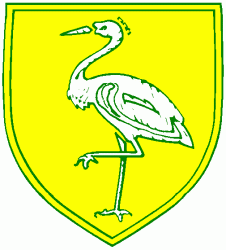 High Street, Benwick, March, Cambs. PE15 0XATelephone:  01354 677266			                    email:      office@benwick.cambs.sch.uk Headteacher: Mrs. J. North, BEd Hons, NPQH                              www.benwick.cambs.sch.uk		 12-Jun-18Dear Parent/CarersGeneral Data Protection RegulationThe new GDPR law comes into effect on 25th May 2018.  Schools have a new requirement relating to how we use pupil and parental data.  Please find a copy of our Privacy Notices on our school website.As parents/carers you will be allowed access to SIMS Parent Lite app that will enable you to view personal information held on our database.  If you find any of the information to be incorrect there is the availability to update this information within the app - however please feel free to contact the office in the normal way to make changes. Due to the GDPR privacy law the school is unable to print out any reports and send home for checking.  We would hope that every effort could be made to check the information we hold about you and your child at your own pace within the app.  If this is not possible we are happy for you to make an appointment to view the information with Mrs Hill or Mrs Spencer at a convenient time.Please be aware we will be rolling out access to the SIMS Parent Lite when we return to school on 4th June 2018.Mrs J NorthHead Teacher